Муниципальное бюджетное дошкольное образовательное учреждение детский сад общеразвивающего вида «Рябинушка» г. Южи155630, Ивановская область, г. Южа, ул. Пушкина, д. 3Телефон: 8 (49347) 2-11-68 E-mail: dou-rubinushka@yandex,ruУважаемые родители (законные представители)!              В 2022-2023 учебном году в детском саду будут функционировать платные образовательные услуги: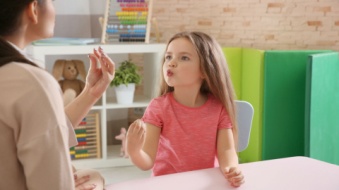 Индивидуальные занятия с логопедомПедагог: Алексеева Ольга Юрьевна.Стоимость 1 занятия -250 рублей«Подготовка к школе» для детей 5-7 лет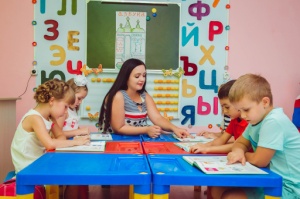 Педагог: Даранова Наталья НиколаевнаКурс включает в себя:- развитие речи и обучение грамоте- развитие математических представлений- постановка руки к письмуЗанятия проводятся в группах до 6 детей.Стоимость 1 занятия – 200 рублейМир логики» для детей 3-4 лет, 5-7 лет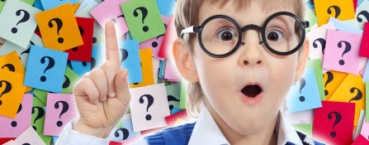          Педагог: Даранова Наталья НиколаевнаЦель курса: формировать познавательные способности детей дошкольного возраста на основе развития логических структур мышления Занятия проводятся в группах до 6 детей.                                   Стоимость 1 занятия – 200 рублей                                                                  «Ментальная арифметика» для детей 5 - 7 лет                    Педагог: Тараканова Надежда Владимировна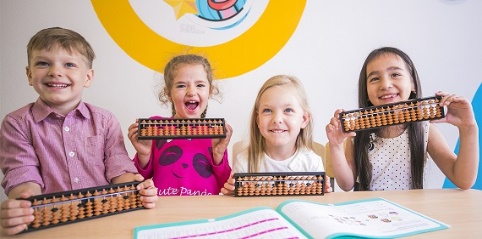      Это новая в России уникальная методика развития интеллекта ребенка с помощью японских счет  Абакус (соробан).Что дает ребенку ментальная арифметика:-одновременное развитие левого и правого полушарий-быстрый счет-фотографическую память-богатое воображение                                                                        - концентрацию внимания                                               Стоимость 1 занятия – 200 рублей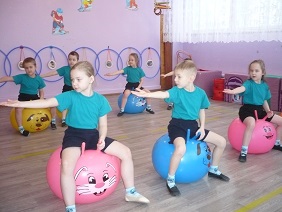 «Детский фитнес. Фитбол-гимнастика» для детей 5-6 летПедагог: Девяткина Татьяна АлександровнаЦель программы: укрепление здоровья детей, повышение сопротивляемости организма. Программа   имеет   физкультурно-спортивную  направленность.Стоимость 1 занятия – 100 рублей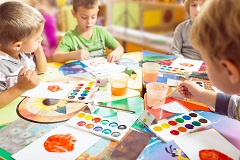 «Юный художник» для детей 4 – 6 летПедагог: Теленкова Анна Юрьевна«Юный художник» для детей 2-3 летПедагог: Парфенова Светлана ВикторовнаПрограмма направлена на развитие мелкой моторики, воображения, пространственного и образного мышления, навыков работы кистью, карандашом с элементами нетрадиционных техник рисования (монотипия, рисование по мокрому, рисование свечой и т.д.)                                                                            Стоимость одного занятия – 150 рублей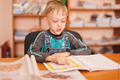 «Почитай-ка» для детей 6-7 летПедагог: Даранова Наталья НиколаевнаЦель программы: подготовить дошкольников к обучению чтению, научить читать, не вступая в противоречие с методами школьного обучения.Стоимость одного занятия – 200 рублей«3D – моделирование» для детей 5-6 лет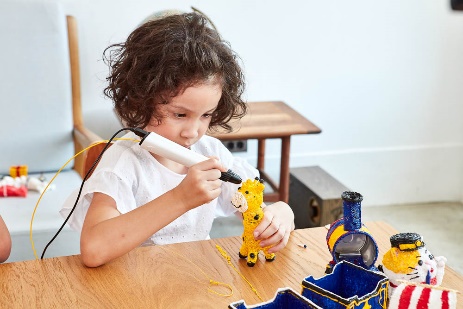 Педагог – Цапарина Людмила КонстантиновнаРазвитие творческих способностей детей с использованием 3D ручки Формирование у детей дошкольного возраста  художественно-творческих,  конструктивных способностей в моделировании и изобразительной деятельности. А также формирование и развитие у обучающихся интеллектуальных и практических компетенций в области создания пространственных моделей. Освоение элементов основных навыков по трехмерному моделированию.                             Стоимость 1 занятия – 200 рублей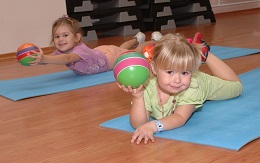 «Крепыши»Занятия по оздоровительной гимнастике для детей 2-3 летПедагог: Цапарина Людмила КонстантиновнаСтоимость 1 занятия – 80 рублей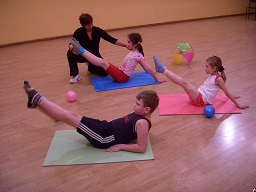 «Здоровячок» для детей 4-5 летПедагог: Девяткина Татьяна АлександровнаПрограмма нацелена на содействие правильному физическому развитию детей, профилактике нарушения  осанки, плоскостопия. Учебный материал программы предполагает не только исправление дефектов в физическом развитии дошкольников, но и укрепление здоровья детей.                   Стоимость 1 занятия – 100 рублейЗаписаться на занятия можно у воспитателя!